GUIDELINES FOR HIRING OF PREMISES  Bookings  All bookings must be made with good notice through the church administrator or secretary.  One-off private booking by member’s attenders can be agreed by the administrator/secretary.   The deacons must agree all bookings & requests from outside organisations/individuals.   Payments   Regular charges for use of the hall are £50 per hour and for the sanctuary and £70 per hour.   An additional charge of £50 will be included for use of the PA system in the sanctuary.  Private hiring by members/attenders will be 50% of the normal rental.Charges include heating & use of the kitchen.   A refundable deposit of £150 is required for all bookings.   Responsible Person   For regular bookings the named key holder will be responsible for opening up, being familiar with the layout/procedures and ensuring the premises are clean and tidy and secured after use.    For one-off outside bookings a church key holder will be responsible for opening and locking up and explaining layout/procedure etc. but the hirer will be responsible for cleaning and leaving tidy.    For members/attenders hiring for a private function a church key holder will be responsible for opening and locking up but the members/attenders will be responsible for leaving the premises clean and tidy.    Kitchen    The use of the kitchen is included in the hire charge but normally the hirer will provide utensils such as crockery and cutlery. All rubbish should be placed in black bags and taken to the outside bins opposite the back door.   Restrictions    The premises may not be used for commercial or political events and the use of outside entertainers on the premises needs prior approval.   Due to the lack of caretaking resources we cannot normally take bookings for parties etc. from anyone who does not attend our church.   The premises should normally be vacated by 10:30pm.  The premises may be used after 10:30pm, only by members/attenders of WHBC, a church key holder will be responsible for opening and locking up, but the members/attenders will be responsible for leaving the premises clean and tidy.   No smoking or drugs are allowed on the premises or grounds.  FACILITIES BOOKING FORM  TO BE COMPLETED IN CONJUNCTION WITH THE TERMS AND CONDITIONS OF HIRE. Three months advance notice is required (ideally).   Revised by: Administrator October 2021 (incorporate new logo)Start Time (including preparation/setup time):   Start Time (including preparation/setup time):   End Time (including clearing up time):   End Time (including clearing up time):   Date/period required:   Date/period required:   Main Hall – seating capacity 50:   Main Hall – seating capacity 50:   Main Sanctuary – seating capacity 200 – 250:   Main Sanctuary – seating capacity 200 – 250:   Type of function (activity):   Type of function (activity):   Name of Applicant (hirer):   Name of Applicant (hirer):   Name of Organisation (if applicable): (hirer)   Name of Organisation (if applicable): (hirer)   Mailing Address:   Mailing Address:   Contact Telephone Number: (Business Hours)   Contact Telephone Number: (Business Hours)   Email address:   Email address:   Is the hire associated with WHBC   Is the hire associated with WHBC   Yes/NoYes/NoIf yes, please state how?   If yes, please state how?   Will you require the use of a PA system or PowerPoint Projector?   Will you require the use of a PA system or PowerPoint Projector?   Yes/NoYes/NoWill live or recorded music be played? Please give details   Will live or recorded music be played? Please give details   Approximate number of people:   Approximate number of people:   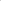 List of activities to be conducted in the centre:   List of activities to be conducted in the centre:   I acknowledge the terms and conditions of hire attached on this form, and agree to abide by them, failing to do so will forfeit my deposit and/ or refused entry at the time of hire.I acknowledge the terms and conditions of hire attached on this form, and agree to abide by them, failing to do so will forfeit my deposit and/ or refused entry at the time of hire.I acknowledge the terms and conditions of hire attached on this form, and agree to abide by them, failing to do so will forfeit my deposit and/ or refused entry at the time of hire.I acknowledge the terms and conditions of hire attached on this form, and agree to abide by them, failing to do so will forfeit my deposit and/ or refused entry at the time of hire.Signature of Hirer:   Date:   Full Name in block capital letters   